Formularz nr 38aStrona/n 1/2    Data wydania: 05.2018WNIOSEK O PRZEPROWADZENIE CERTYFIKACJI PARTII WYROBÓWw zakresie akredytacji OiB(PRCW OiB – 02)WNIOSKUJĄCY ZOBOWIĄZUJE SIĘ DO:spełnienia wszystkich wymagań wynikających z ubiegania się o certyfikację wyrobów, z którymi się zapoznał i akceptuje,wniesienia ustalonej opłaty wstępnej,uiszczenia pełnej opłaty za przeprowadzenie certyfikacji niezależnie od jej wyniku.PODSTAWĄ WYDANIA CERTYFIKATU JEST:1. Podpisana umowa o certyfikację.2. Pozytywny wynik procesu certyfikacji wyrobu.3. Uiszczenie pełnej opłaty za przeprowadzenie certyfikacji.Dane osobowe przetwarzane są w celu realizacji niniejszego procesu certyfikacji oraz w celach rachunkowych i podatkowych.Administratorem danych jest Instytut Technologii Bezpieczeństwa „MORATEX” z siedzibą w Łodzi (90-505) przy ul. M. Skłodowskiej-Curie 3. Aby skontaktować się
z nami, wyślij wiadomość pod e-mail: itb@moratex.eu lub zadzwoń pod numer tel. 42 637-37-10.Inspektorem Ochrony Danych jest Mateusz Gajdacz. Aby skontaktować się z nim, wyślij wiadomość pod e-mail: mgajdacz@moratex.eu lub zadzwoń pod numer tel. 42 637-37-10.Dane będą przechowywane w czasie niezbędnym do zrealizowania celu, maksymalnie przez okres 10-ciu lat (dane służące do realizacji procesu certyfikacji) oraz 
6-ciu lat (informacje rozliczeniowe).Osobie, której dane dotyczą przysługuje prawo dostępu do swoich danych, ich sprostowania, usunięcia, ograniczenia przetwarzania, wniesienia sprzeciwu wobec ich przetwarzania, prawo do przenoszenia danych, a także prawo wniesienia skargi do organu nadzorczego. Podanie danych jest dobrowolne, ale stanowi warunek zawarcia umowy. Niepodanie tych danych uniemożliwi jej zawarcie.Formularz nr 38aStrona/n 2/2    Data wydania: 05.2018ZAŁĄCZNIK DO WNIOSKUO PRZEPROWADZENIE CERTYFIKACJI PARTII WYROBÓWw zakresie akredytacji OiBRaporty z badań w laboratoriach niezależnych (jeżeli były wykonane)Miejscowość, data							Podpis osoby upoważnionej_________________________*) niepotrzebne skreślićPola zaciemnione wypełnia ZCWZAKŁAD CERTYFIKACJI WYROBÓWINSTYTUT TECHNOLOGII BEZPIECZEŃSTWA„MORATEX” ul. M. Skłodowskiej-Curie 3, 90-505 Łódźtel.: 42 633 85 97, e-mail: zcw@moratex.eu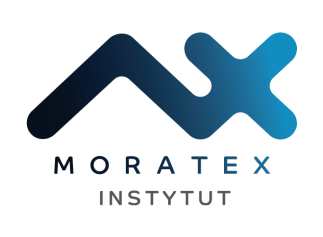 W CELUWYDANIA CERTYFIKATUNa zgodność z:Na zgodność z:NUMER REJESTRACYJNYDATA ZŁOŻENIAPRZYJMUJĄCYDATA REJESTRACJINazwa wnioskodawcy:Nazwa wnioskodawcy:Nazwa wnioskodawcy:Wnioskodawca jest:Wnioskodawca jest:Wnioskodawca jest:Nazwa wnioskodawcy:Nazwa wnioskodawcy:Nazwa wnioskodawcy:Producentem*)Importerem*)Inny*)Adres wnioskodawcy:Adres wnioskodawcy:Adres wnioskodawcy:Adres wnioskodawcy:Adres wnioskodawcy:Adres wnioskodawcy:Tel.:Fax:Fax:Fax:e-mail:e-mail:Regon:Regon:NIP:NIP:NIP:NIP:Przedstawiciel firmy (osoba upoważniona do podejmowania decyzji):Przedstawiciel firmy (osoba upoważniona do podejmowania decyzji):Przedstawiciel firmy (osoba upoważniona do podejmowania decyzji):Przedstawiciel firmy (osoba upoważniona do podejmowania decyzji):Przedstawiciel firmy (osoba upoważniona do podejmowania decyzji):Przedstawiciel firmy (osoba upoważniona do podejmowania decyzji):Dokument potwierdzający, że wnioskodawca jestupoważniony do działania w imieniu producenta:Dokument potwierdzający, że wnioskodawca jestupoważniony do działania w imieniu producenta:Dokument potwierdzający, że wnioskodawca jestupoważniony do działania w imieniu producenta:Dokument potwierdzający, że wnioskodawca jestupoważniony do działania w imieniu producenta:Dokument potwierdzający, że wnioskodawca jestupoważniony do działania w imieniu producenta:Dokument potwierdzający, że wnioskodawca jestupoważniony do działania w imieniu producenta:Nazwa i adres producenta:Nazwa i adres producenta:Nazwa i adres producenta:Nazwa i adres producenta:Nazwa i adres producenta:Nazwa i adres producenta:Przedmiot oceny – nazwa wyrobu (wg terminologii ustawy OiB z dn. 17.11.2006 r. wraz z późniejszymi zmianami 
i rozporządzenia MSWiA z dn. 12.12.2016 r.):Przedmiot oceny – nazwa wyrobu (wg terminologii ustawy OiB z dn. 17.11.2006 r. wraz z późniejszymi zmianami 
i rozporządzenia MSWiA z dn. 12.12.2016 r.):Przedmiot oceny – nazwa wyrobu (wg terminologii ustawy OiB z dn. 17.11.2006 r. wraz z późniejszymi zmianami 
i rozporządzenia MSWiA z dn. 12.12.2016 r.):Przedmiot oceny – nazwa wyrobu (wg terminologii ustawy OiB z dn. 17.11.2006 r. wraz z późniejszymi zmianami 
i rozporządzenia MSWiA z dn. 12.12.2016 r.):Przedmiot oceny – nazwa wyrobu (wg terminologii ustawy OiB z dn. 17.11.2006 r. wraz z późniejszymi zmianami 
i rozporządzenia MSWiA z dn. 12.12.2016 r.):Przedmiot oceny – nazwa wyrobu (wg terminologii ustawy OiB z dn. 17.11.2006 r. wraz z późniejszymi zmianami 
i rozporządzenia MSWiA z dn. 12.12.2016 r.):Odmiana, typ, model:Odmiana, typ, model:Odmiana, typ, model:Odmiana, typ, model:Odmiana, typ, model:Odmiana, typ, model:Numer i oznaczenie partii:Numer i oznaczenie partii:Numer i oznaczenie partii:Numer i oznaczenie partii:Numer i oznaczenie partii:Numer i oznaczenie partii:Liczność partii:Liczność partii:Liczność partii:Liczność partii:Liczność partii:Liczność partii:Przeznaczenie:Przeznaczenie:Przeznaczenie:Przeznaczenie:Przeznaczenie:Przeznaczenie:ZAKŁAD CERTYFIKACJI WYROBÓWINSTYTUT TECHNOLOGII BEZPIECZEŃSTWA„MORATEX” ul. M. Skłodowskiej-Curie 3, 90-505 Łódźtel.: 42 633 85 97, e-mail: zcw@moratex.eu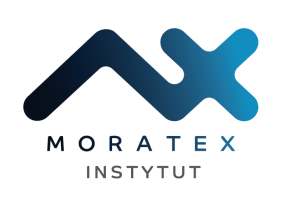 Dokumentacja techniczna i informacje o wyrobieOdpowiedniezaznaczyćStatus dokumentu (symbol, nr, data wydania, itp.)UwagiSpecyfikacja TechnicznaDokumentacja Techniczna Wyrobu w zakresie niezbędnym do przeprowadzenia oceny zgodnościOdpowiednia ilość egzemplarzy wyrobu lub określenie miejsca jego lokalizacji, jeśli jest to wymaganeInstrukcję obsługi przeznaczoną dla użytkownika oraz instrukcję bezpieczeństwa użytkowaniaWyniki badań wyrobu (wypełnić tabelę poniżej)InneNumerDataJednostka wykonująca badania laboratoryjne